LAPORAN BENCHMARKING LEMBAGA PENJAMINAN MUTU DAN PENGAWASAN INTERNAL INSTITUT AGAMA ISLAM AL MAWADDAH WARRAHMAH KOLAKA15 DESEMBER 2020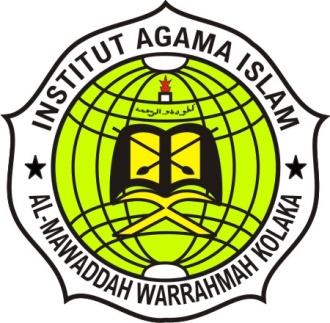 INSTITUT AGAMA ISLAM AL MAWADDAH WARRAHMAH KOLAKA2020Laporan Benchmarking Lembaga Penjaminan Mutu dan Pengawasan Internal yang dilaksanakan pada tanggal 15 Desember 2020 ini telah disetujui dan disahkan pada:Hari                     : SelasaTanggal               : 18 Desember 2020 M / 3 Jumadil Awal 1442 HKolaka, 18 Desember 2020							Kepala LPMPI,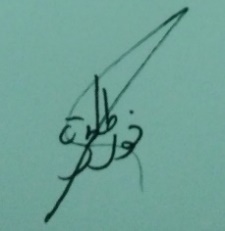 Nur Thahirah Umajjah, S.Pd.,M.Pd							NIY. 19910916 201706 2 152LAPORAN BENCHMARKING INSTITUT AGAMA ISLAM AL MAWADDAH WARRAHMAH KOLAKAA.  Latar BelakangDalam rangka meningkatkan pelaksanaan penjaminan mutu pendidikan tinggi yang diselenggarakan oleh Lembaga Penjaminan Mutu dan Pengawasan Internal Institut Agama Islam Al Mawaddah Warrahmah Kolaka, maka Lembaga Penjaminan Mutu dan Pengawasan Internal melaksanakan kegiatan benchmarking dengan mengundang pakar yang bereputasi dibidang pengelolaan dan penyelenggaraan perguruan tinggi. Hal ini perlu  dilakukan agar penyelenggaraan pendidikan tinggi di Institut Agama Islam Al Mawaddah Warrahmah Kolaka dapat terselenggara dengan perencanaan yang matang dan  berkelanjutan.Kegiatan benchmarking ini dilakukan untuk memberikan masukan pandangan dan alternatif bagi Lembaga Penjaminan Mutu dan Pengawasan Internal agar mampu mengawal capaian Visi Misi Tujuan dan Sasaran Institut Agama Islam Al Mawaddah Warrahmah Kolaka, sehingga menjadi  salah satu Universitas Islam di Indonesia yang memiliki rekognisi Perguruan Tinggi Agama Islam berbasis pesantren yang dapat bersaing di tingkat global di tahun 2027 dengan pemenuhan kriteria World Class University. B.  Tujuan ProgramAdapun tujuan kegiatan ini adalah:a. Untuk menganalisis/mempelajari strategi pencapaian Visi Misi Tujuan dan Sasaran Institut Agama Islam Al Mawaddah Warrahmah Kolaka, sebagai Langkah Institut Agama Islam Al Mawaddah Warrahmah Kolaka menuju Perguruan Tinggi Agama Islam berbasis pesantren yang dapat bersaing di tingkat global di tahun 2027 dengan pemenuhan kriteria World Class University.b. Untuk   mengetahui   serta   mempelajari   sistem   pendukung      penjaminan   mutu berkelanjutan sehingga menjadi  salah satu Universitas Islam di Indonesia yang memiliki rekognisi Perguruan Tinggi Agama Islam berbasis pesantren yang dapat bersaing di tingkat global di tahun 2027 dengan pemenuhan kriteria World Class University.C.  Waktu Kunjungan KerjaKegiatan benchmarking ini dilaksanakan pada tanggal 15 Desember 2020D.  Pakar BenchmarkingPakar yang menjadi narasumber dalam kegiatan benchmarking dalam kegiatan ini berjumlah dua pakar sebagai berikut:Dr. Suprianto, MA selaku Dosen IAIN KendariDr. H. Nur Alim, M.Pd selaku mantan Rektor IAIN KendariE.  Hasil dan Rekomendasi Kegiatan BencmarkingHasil dan rekomendasi dari kegiatan benchmarking bersama dengan Pakar yang menjadi narasumber antara lain: Melaksanakan peningkatan mutu pengajaran, pengabdian masyarakat serta terlibat dalampenelitian mutakhir untuk turut berperan menghasilkan lulusan unggul untuk menciptakan nilai kompetitifMenghasilkan lulusan yang cemerlang, melakukan penelitian yang mendalam, berambisi secara akademis, dan memenuhi standar internasional.Perguruan tinggi juga mampu berperan dalam memutus rantai kemiskinan, pengangguran, ketimpangan dan kesenjangan sosial dengan mencetak SDM yang terampil dan inovatifRuang  Kelas Pembelajaran  Immersive yang  akan meningkatkan  pengalaman kelas dengan cara baru.Pengelolaan Dosen sebagai asset institusi:a)	Kesejahteraan dan tunjangan bagi staf Institut Agama Islam Al Mawaddah Warrahmah Kolaka dan keluarganya, seperti perawatan medis, biaya sekolah anak, dan tunjangan perumahan.b)	AKOMODASI  –  Asrama  pegawai  di  bawah  pengelolaan  Badan  Pengelola Properti dan Olahraga dengan pertokoan dan fasilitas bagi penghuni untuk meningkatkan kualitas hidup mereka.c)	Baitul Maal Wa Tamwil dan Koperasi   Institut Agama Islam Al Mawaddah Warrahmah Kolaka adalah   lembaga   keuangan   yang menawarkan fasilitas simpan pinjam bagi anggota yang ingin memiliki rumah dan mendukung pendidikan anak-anaknya.Institut Agama Islam Al Mawaddah Warrahmah Kolaka meningkatkan kompetensi lulusan di bidang penguasaan Bahasa asing dan adanya penguji eksternal skripsi/tesis/disertasi dari perguruan tinggi asing.Seluruh program studi di Institut Agama Islam Al Mawaddah Warrahmah Kolaka telah dilakukan monev kedalaman dan keluasan mata kuliah di program studi secara rutin oleh pimpinan program studi dan direview.Mengundang tenaga ahli dari pihak mitra internasional untuk mereview kebaruan dari kurikulum yang wajib dilakukan setiap 4 tahun sekali sekaligus RPS dan bahan ajar yang dipergunakan untuk menjamin standar isi pembelajaran.Melaksanakan Evaluasi Dosen oleh Mahasiswa (EDOM) dilakukan secara rutin dan berkala setiap akhir semester dan melakukan evaluasi terhadap hasilnya untuk peningkatan mutu berkelanjutan.